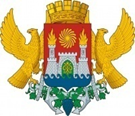 АДМИНИСТРАЦИЯ ГОРОДСКОГО ОКРУГА С ВНУТРИГОРОДСКИМ ДЕЛЕНИЕМ«ГОРОД МАХАЧКАЛА»МУНИЦИПАЛЬНОЕ БЮДЖЕТНОЕ ОБЩЕОБРАЗОВАТЕЛЬНОЕ УЧРЕЖДЕНИЕ«СРЕДНЯЯ ОБЩЕОБРАЗОВАТЕЛЬНАЯ ШКОЛА № 50»_____________________________________________________________________________________________________________________________________________________________________________________________________________________________________________________                                     Ул. Каримова, 11 А, г. Махачкала, Республика Дагестан, 367018, тел  (8722)  65-36-79  e-mail: ege200650@yandex.ruОГРН 1030561000018, ИНН/КПП 0561041806, ОКПО 49166261Утверждаю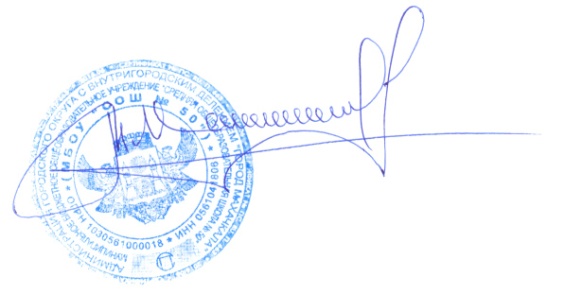 Директор МБОУ «СОШ №50»Изиев М.А.Низкий уровень оснащения школыМБОУ СОШ №50на 2021-2022гг.г. МахачкалаПрограмма "Низкий уровень оснащения школы"
Активное участие в грантах;                                                                                                Повышение уровня оснащения школы через проведение модернизации здания школы, обновление мебели и оборудования, устранения недостатков выявленных в ходе проведения независимой оценки качеств;
Подача заявок Учредителю на выделение дополнительного финансирования для приобретения современного учебного оборудования.
1. ПАСПОРТ ПРОГРАММЫ  2. Анализ материально-технического оснащения МБОУ «СОШ № 50».           Материально-техническая база обеспечивает образовательную деятельность по образовательным программам начального общего, основного общего и среднего общего образования и соответствует действующим санитарным и противопожарным требованиям, что подтверждается лицензионными документами.В соответствии с положениями ФГОС материально-технические условия реализации основных образовательных программ должны обеспечивать:•      возможность достижения учащимися установленных ФГОС требований к результатам освоения основной образовательной программы основного общего образования;•      соблюдение: санитарно-гигиенических норм образовательного процесса;•      санитарно-бытовых условий;•      социально-бытовых условий;•      пожарной и электробезопасности;•      требований охраны труда;•      своевременных сроков и необходимых объемов текущего и капитального ремонта;•      возможность для беспрепятственного доступа учащихся с ограниченными•      возможностями здоровья к объектам инфраструктуры образовательного учреждения.Материально-техническая база Наличие учебных и специализированных помещений и технических средств, необходимых для реализации образовательных программ общего образования соответствующей направленности, наличие и эффективность использования материально-технической базы для организации образовательного процесса.   Условия организации образовательного процесса:Таблица 1Таблица 2Информатизация образовательного процесса:Таблица 3Библиотечно-информационное оснащение образовательного процесса:Таблица 4Медико-социальные условия пребывания участников образовательного процесса:Таблица 5         Для выявления потенциала развития образовательной системы школы был проведен анализ, который позволил выявить ее сильные и слабые стороны (внутренние факторы), перспективные возможности и риски ее развития (внешние факторы).Таблица 6Анализ позволяет выделить приоритетные стратегии развития образовательной системы школы до 2022 года – организованный переход, эффективное внедрение и качественная оценка результатов освоения федеральных государственных образовательных стандартов второго поколения на основе гармоничного развития образовательной среды и участников образовательного процесса.Проведенный анализ позволяет оценить, что внешние возможности и риски не являются определяющими в развитии образовательной системы школы. Стратегия развития ориентирована на внутренний потенциал развития школы и инновационные технологии управления и обучения3.  ЦЕЛЕВОЙ РАЗДЕЛРезультатом входного внешнего и внутреннего мониторинга основных школьных процессов стало выявление следующих проблем:1.Низкий  уровень оснащения школы как технически:отсутствие функционирующих компьютеров и оргтехники;лабораторного оборудования;Так и в плане состояния помещений и мест проведения культурно-спортивных мероприятий Отсутствие инвентаряСпортивная площадки.  Перед школой поставлена следующая цель:Обеспечить полноценное функционирование учебных кабинетов, административных помещений и мест проведения культурно-спортивных мероприятий через осуществление мероприятий:1.   Приобретения оргтехники для педагогов и обучающихся.2.   Обеспечения качественного доступа к высокоскоростному Интернету во всех учебных классах.  3.  Приобретения лабораторного оборудования для специализированных кабинетов, необходимым для  полноценного проведения учебных занятий.  4.  Создания полноценных условий для проведения уроков физкультуры и работы спортивных кружков и секций, проведения общешкольных мероприятий.Решение этих задач должно привести к повышению качества образования учащихсяПлан реализации приоритета«Материально-техническое оснащение школы в соответствии с ФГОС»Таблица 74.  ОЖИДАЕМЫЕ РЕЗУЛЬТАТЫ РЕАЛИЗАЦИИ ПРОГРАММЫ. 1.  Инфраструктура и организация образовательного процесса школы соответствует требованиям ФЗ-273, СанПиНов и другим нормативно-правовым актам, регламентирующим организацию образовательного процесса.2.  Оснащение 100% кабинетов в соответствии с требованиями ФГОС общего образования. 3.  Доступность не менее 75% учебных кабинетов к локальной сети школы и к Интернет-ресурсам. 4. 100 % педагогов и руководителей школы пройдут повышение квалификации и (или) профессиональную переподготовку по современному содержанию образования (в том числе ФГОС соответствующих ступеней образования) и инновационным технологиям. 5.  Не менее 25 % педагогов работают по инновационным образовательным технологиям.5.  КОНТРОЛЬ ЗА ИСПОЛНЕНИЕМ ПРОГРАММЫ.          Контроль за выполнением Программы администрацией школы возложен на Управляющий  совет. Администрация, педагогический коллектив МБОУ «СОШ № 50», ученический коллектив, родительская общественность, социальные партнеры анализируют ход выполнения плана действий по реализации Программы и вносят предложения на педагогический совет по его коррекции, осуществляют информационное и научно-методическое обеспечение реализации Программы. Администрация МБОУ «СОШ № 50» ежегодно подводит итоги выполнения Программы и публикует их на сайте образовательного учреждения.Наименование ПрограммыПрограмма материально-технического оснащения школы в соответствии с ФГОСНормативно правовыеоснования для разработкиПрограммы-                     Федеральный закон «Об образовании в Российской Федерации» от 29.12.2012 № 273-ФЗ; -                     Федеральный государственный образовательный стандарт начального общего образования, утвержденный приказом Министерства образования и науки Российской Федерации от 06.10.2009 № 373; -                     Федеральный государственный образовательный стандарт основного общего образования, утвержденный приказом Министерства образования и науки Российской Федерации от «17» декабря 2010 г. № 1897; -                     Федеральный государственный образовательный стандарт среднего общего образования (утв. Приказ Министерства образования и науки Российской Федерации от 17.05.2012 г., №413);-                     Федеральный государственный образовательный стандарт начального общего образования обучающихся с ограниченными возможностями здоровья (утв. Приказ Министерства образования и науки Российской Федерации от 19.12.2014 г.,№1598);-                     Методические рекомендации по организации и проведению органами исполнительной власти субъектов Российской Федерации, осуществляющими  переданные полномочия Российской Федерации в сфере образования, проверок организаций, осуществляющих образовательную деятельность по образовательным программам начального общего, основного общего и среднего общего образования, в рамках федерального государственного надзора в сфере образования, направленные письмом Рособрнадзора от 04.08.2017 № 05375-                     Постановление Главного государственного санитарного врача РФ от 29 декабря 2010 г. N 189 "Об утверждении СанПиН 2.4.2.2821-10 "Санитарно-эпидемиологические требования к условиям и организации обучения в общеобразовательных учреждениях" (с изменениями и дополнениями) от 29 июня 2011 г., 25 декабря 2013 г.;  - Устав МБОУ «СОШ № 50».Цель ПрограммыОбеспечение полноценного функционирования учебных кабинетов, административных помещений и мест проведения культурно-спортивных мероприятий.Задачи Программы1.Приобретение персональных компьютеров, и оргтехники для педагогов;2.Обеспечение качественного доступа к высокоскоростному Интернету во всех                   учебных классах;3. Приобретение персональных компьютеров, и оргтехники для педагогов;4. Приобретение лабораторного оборудования для специализированных кабинетов;  5. Обустройство на пришкольном участке  спортивной площадки.Основные разработчикиМ.А. Изиев – директор школы;Р. И. Дибирова - заместитель директора по УВР;М.М. Омаров- Заведующий  хозяйственной частью.А.И. Батиев - заместитель директора по информатизации; Сроки реализацииПрограммыАпрель 2021г. – Декабрь 2022г..Этапы реализацииПрограммыI          этап – аналитико-проектировочный: 04.2021 – 05.2021 гг.II      этап – реализующий: 09 .2022 -04.2022 гг.III   этап – аналитико-обобщающий: 05.2022-06.2022 гг.Ожидаемые конечныерезультаты реализацииПрограммы1.                 Учебные кабинеты и административные помещения дооснащены необходимым количеством компьютеров и оргтехники.2.                 Доступ к высокоскоростному Интернету имеется во всех учебных кабинетах и административных помещениях.3.                 Созданы полноценные условия для проведения уроков физкультуры и работы спортивных кружков и секций, проведения общешкольных мероприятий.4.                 Учебные кабинеты дооснащены оборудованием, необходимым для полноценного проведения учебных занятий.5.                 Спортивная площадка школы приведена в состояние, пригодное для проведения уроков физкультуры и работы спортивных кружков и секций, проведения общешкольных мероприятий.Ответственные лицаИзиев М.А.- директор школы;Дибирова Р.И.- заместитель директора по УВР;Амиралиева У.А.- заместитель директора по УВР;Омаров М.М.-заместитель директора по АХЧ;Заведующие учебными кабинетами;Управляющий совет школы;Родители, учащиеся.Порядок  управленияреализациейПрограммы  Корректировка программы осуществляется Педагогическим советом школы; Управляющим советом школы.Управление реализацией программы осуществляется директором школы. Тип здания:ТиповоеГод создания:2006Приусадебный участок (подсобное хозяйство):нетФактическая численность (учащихся):1590Проектная мощность364Учебные кабинеты:34Из них паспортизованные18Наименование объектаКол-во местПлощадьКоличество единиц ценного оборудованияСтоловая30060,6 кв м9Актовый зал200Библиотека-Спортзал2Наименование показателяФактическое значениеНаличие в образовательном учреждении подключения к сети Internet, Кбит/секСеть интернет подключена, 100Мбит/секКоличество Internet-серверовНаличие локальных сетей в ОУестьКоличество терминалов, с доступом к сети InternetКоличество единиц вычислительной техники (компьютеров) - всего- из них используются в образовательном процессекомпьютеров- используются в образовательном процессе-Количество классов, оборудованных мультимедиа проекторами13Количество интерактивных комплектов2Другие показателиНаименование показателяФактическое значениеКнижный фонд                                                          Доля учебников (%) в библиотечном фондеОбеспеченность учебниками (%)Доля методических пособий (%) в библиотечном фонде, в т.ч. не старше        5 летКоличество подписных изданийНаименование показателяФактическое значениеНаличие медицинского кабинетаимеетсяОснащенность (единицы ценного оборудовании)Реквизиты лицензии на медицинскую деятельностьотсутствуетПрофессиональное и профилактическое медицинское обслуживаниеПроводится ежегодноОценка внутреннего потенциала школыОценка внутреннего потенциала школыОценка перспектив развития школы исходя из внешнего окруженияОценка перспектив развития школы исходя из внешнего окруженияСильная сторонаСлабая сторонаБлагоприятные возможностиРискиУсовершенствование материальной базыУсовершенствование материальной базыУсовершенствование материальной базыУсовершенствование материальной базыСоздана достаточная материально- техническая база для обеспечения достижения высокого качества образования.Спортивная работа (спортивные мероприятия, проведение Дней здоровья); Недостаточное финансирование для внедрения всех необходимых требований ФГОС ООО, СОО.Недостаточное финансирование организации физкультурноспортивных занятий отдельных видов спортивной деятельности. Отсутствие  дополнительных помещений и ресурсов для организованных спортивных занятий (например, спортивного городка  для занятий спортом на свежем воздухе).Привлечение социальных партнеров к решению вопросов развития школы. Финансовая поддержка школы за счет включения в различные адресные программы.Привлечение социальных партнеров для организации учащимся полноценного физическогоразвития (Восстановление площадки для спортивных занятий на свежем воздухе).Недостаточное внебюджетное финансированиеРазвитие информационной среды школыРазвитие информационной среды школыРазвитие информационной среды школыРазвитие информационной среды школыМатериально-техническая база учреждения укомплектована, пополняется новым оборудованием.  Есть компьютерный класс, проектор, ноутбуки. Не все педагоги используют ИКТ в своей деятельности. Проблемы с локальной сетью и скоростью интернета.Современный скоростной интернет.Отсутствие финансирования для привлечения дополнительных специалистов с информационной средой.Создана локальная сеть.Создан сайт школы.Оборудование морально и технически устарело и не соответствует требованиям.Мероприятия и направления, обеспечивающие реализацию задачМероприятия и направления, обеспечивающие реализацию задачМероприятия и направления, обеспечивающие реализацию задачМероприятия и направления, обеспечивающие реализацию задачМероприятия и направления, обеспечивающие реализацию задачМероприятия и направления, обеспечивающие реализацию задачМероприятия и направления, обеспечивающие реализацию задачМероприятия и направления, обеспечивающие реализацию задачНаправление всоответствии с рискомЗадачиМероприятиеСроки реализацииПоказатели реализацииОтветствен- ныеУчастникиПланируемые результатыНизкий уровень оснащения школыНизкий уровень оснащения школыповышение уровня оснащения школы через проведение модернизации здания школы, обновление оборудованияповышение уровня оснащения школы через проведение модернизации здания школы, обновление оборудованияЗаключение договора скомпанией РостелекомЯнварь 2021гНаличие линии высокоскоростного ИнтернетаДиректор Изиев М.А.Компания Ростелеком,Администра ция школыПовышение качества проведения уроков сиспользованием ЭОР, РЭШ, ЦОСНизкий уровень оснащения школыНизкий уровень оснащения школыповышение уровня оснащения школы через проведение модернизации здания школы, обновление оборудованияповышение уровня оснащения школы через проведение модернизации здания школы, обновление оборудованияМодернизация локальной сети школы для эффективной организации учебного процессаАпрель- август 2021гКоличество кабинетов оснащенных высокоскоростным интернетом, количество кабинетов слокальной сетьюДиректор Изиев М.А., заместитель директора по АХЧ – Омаров М.М.Инженер по ЭВМ,педагоги школыПовышение качества проведения уроков с использованием ЭОР, РЭШ, ЦОСНизкий уровень оснащения школыНизкий уровень оснащения школыповышение уровня оснащения школы через проведение модернизации здания школы, обновление оборудованияповышение уровня оснащения школы через проведение модернизации здания школы, обновление оборудованияОснащение современным оборудованием кабинетов физики и химииМай- октябрь 2021гКоличество кабинетов, оснащенных современным оборудованиемДиректор Изиев М.А.Зам. по УВР Дибирова Р.И.Амиралиева У.А.Зам. по ИОП Батиев А.И.Зам. по АХЧ Омаров М.М.ПедагогиРасширение образовательных возможностей учащихся, развитие исамореализация педагоговНизкий уровень оснащения школыНизкий уровень оснащения школыповышение уровня оснащения школы через проведение модернизации здания школы, обновление оборудованияповышение уровня оснащения школы через проведение модернизации здания школы, обновление оборудованияОбновление устаревшего оборудования, установка комплектов доска- смарт-доска в каб13, 10,15Май- декабрь 2021гКоличество нового оборудования для учебных кабинетовДиректор Изиев М.А. Зам. по АХЧ Омаров М.М. инженер по ЭВМ ПедагогиПовышение качества проведения уроков с использованием ЦОСНизкий уровень оснащения школыНизкий уровень оснащения школыповышение уровня оснащения школы через проведение модернизации здания школы, обновление оборудованияповышение уровня оснащения школы через проведение модернизации здания школы, обновление оборудованияПовышение ИКТ- компетентности педагогических работниковМай-ноябрь 2021гКоличество педагогов, прошедших курсы повышенияквалификацииЗаместитель директора по УВР Дибирова Р.И.Заместитель директора по ИОП   Батиев А.И.ПедагогиПовышение ИКТ- компетентности педагогических работниковНизкий уровень оснащения школыНизкий уровень оснащения школыповышение уровня оснащения школы через проведение модернизации здания школы, обновление оборудованияповышение уровня оснащения школы через проведение модернизации здания школы, обновление оборудованияЗамена освещенияв кабинетахМай- сентябрь 2021гКоличество кабинетов, в которых произошла замена освещенияДиректор Изиев М.А.Заместитель директора по АХЧ Омаров М.М.Работники по обслуживани ю зданияСоблюдение Сан-ПинРесурсРесурс04.2021-12.202104.2021-12.202101.2022-12.202201.2022-12.2022РесурсРесурсПервый этапВторой этапПервый этапВторой этапПриоритет: Материально-техническое оснащение школы в соответствии с ФГОСПриоритет: Материально-техническое оснащение школы в соответствии с ФГОСПриоритет: Материально-техническое оснащение школы в соответствии с ФГОСПриоритет: Материально-техническое оснащение школы в соответствии с ФГОСПриоритет: Материально-техническое оснащение школы в соответствии с ФГОСПриоритет: Материально-техническое оснащение школы в соответствии с ФГОСЦель:  Обеспечить полноценное функционирование учебных кабинетов, административных помещений и мест проведения культурно-спортивных мероприятийЦель:  Обеспечить полноценное функционирование учебных кабинетов, административных помещений и мест проведения культурно-спортивных мероприятийЦель:  Обеспечить полноценное функционирование учебных кабинетов, административных помещений и мест проведения культурно-спортивных мероприятийЦель:  Обеспечить полноценное функционирование учебных кабинетов, административных помещений и мест проведения культурно-спортивных мероприятийЦель:  Обеспечить полноценное функционирование учебных кабинетов, административных помещений и мест проведения культурно-спортивных мероприятийЦель:  Обеспечить полноценное функционирование учебных кабинетов, административных помещений и мест проведения культурно-спортивных мероприятий1Анализ потребностей школы в персональных компьютерах и оргтехникеПриобретение персональных компьютеров, и оргтехники для педагогов и обучающихся.Приобретение персональных компьютеров, и оргтехники для педагогов и обучающихся.Приобретение персональных компью- теров, и оргтехники для педагогов и обучающихся.2Обеспечение качественного доступа к высокоскоростному Интернету во всех учебных классах.Обеспечение качественного доступа к высокоскоростному Интернету во всех учебных классах.3Анализ потребностей школы в лабораторном оборудовании для специализированных кабинетовПриобретение лабораторного оборудования для специализированных кабинетовПриобретение лабораторного оборудования для специализированных кабинетовПриобретение лабораторного оборудования для специализированных кабинетов4Анализ потребностей школы в пополнении спортивного зала оборудованиемИзготовление ПСД для проведения обустройства спортивной площадки.Обустройство спортивной площадки.Обустройство спортивной площадки.